В преддверии праздника «Защитника Отечества» Аграмаковская ООШ и Аграмаковский СДК провели спортивное мероприятие «По морям , по волнам ….»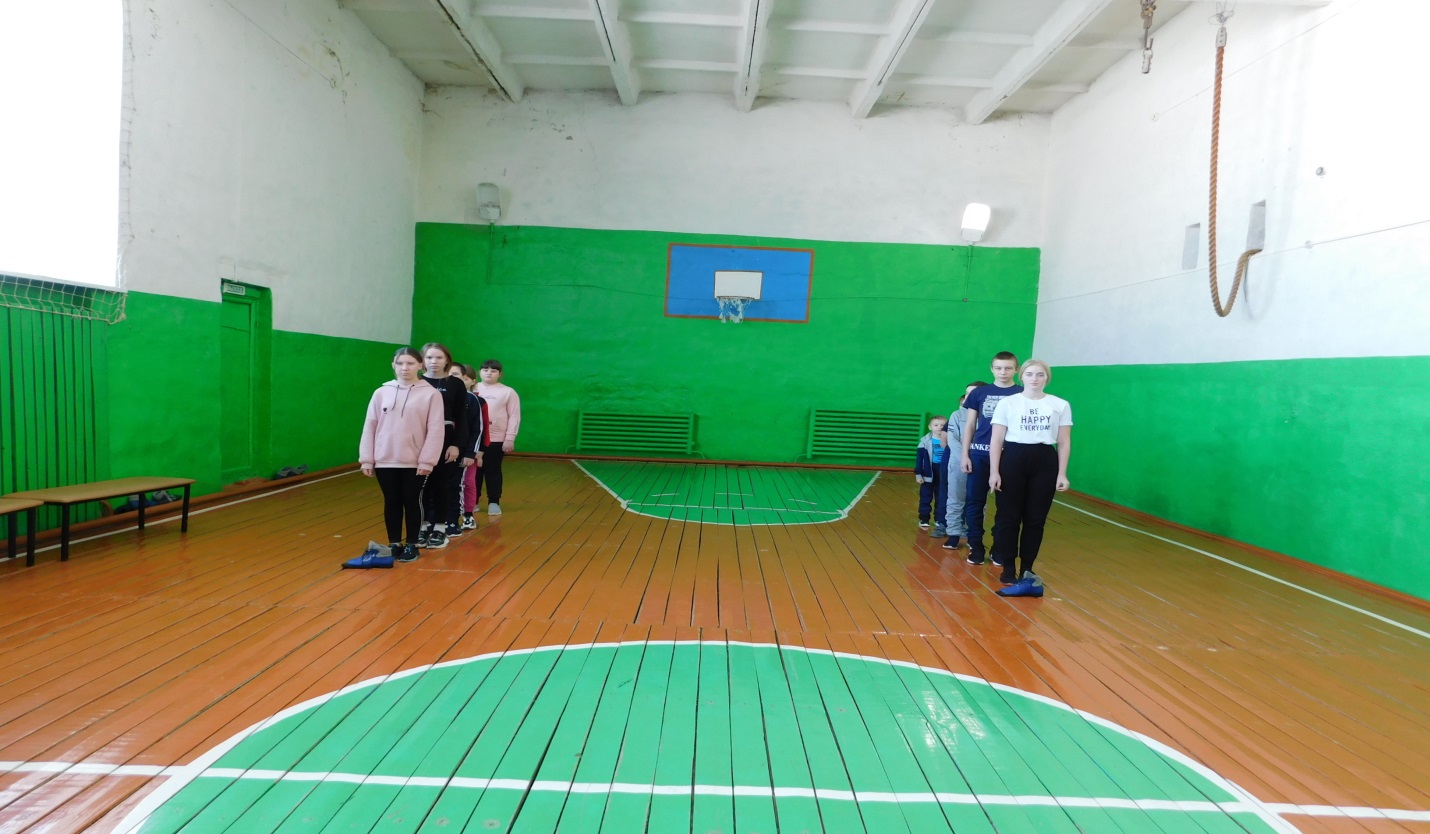 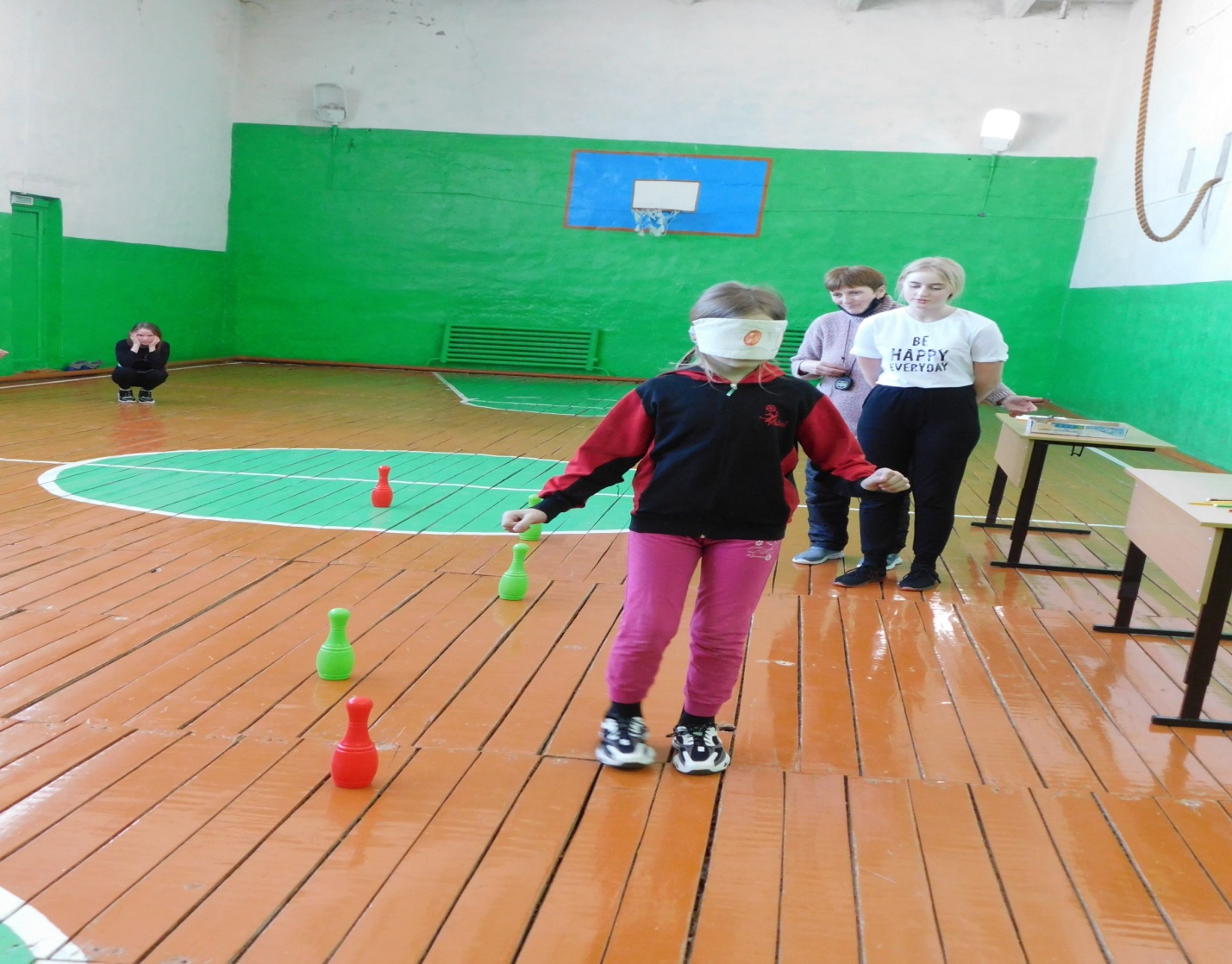 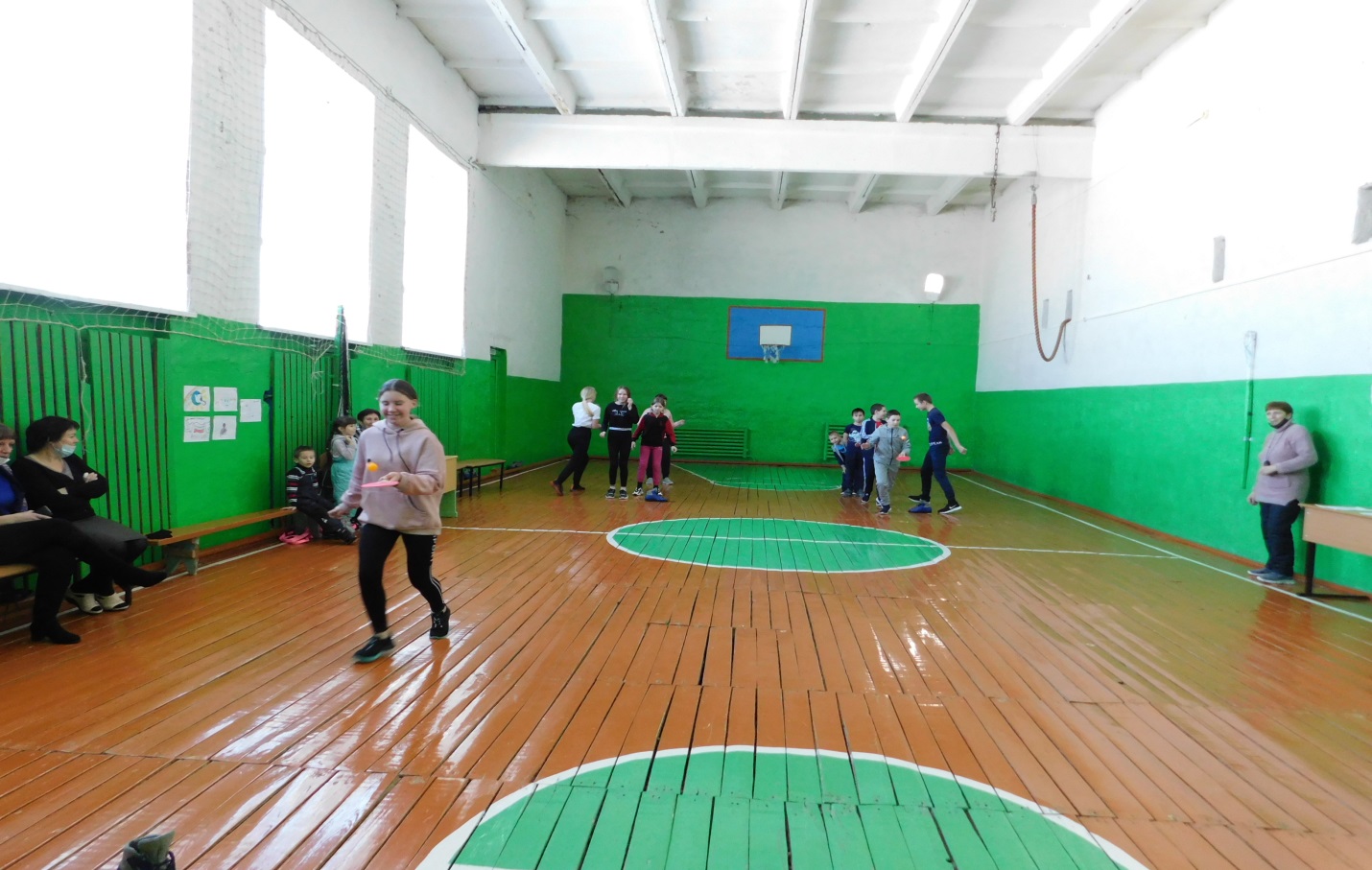 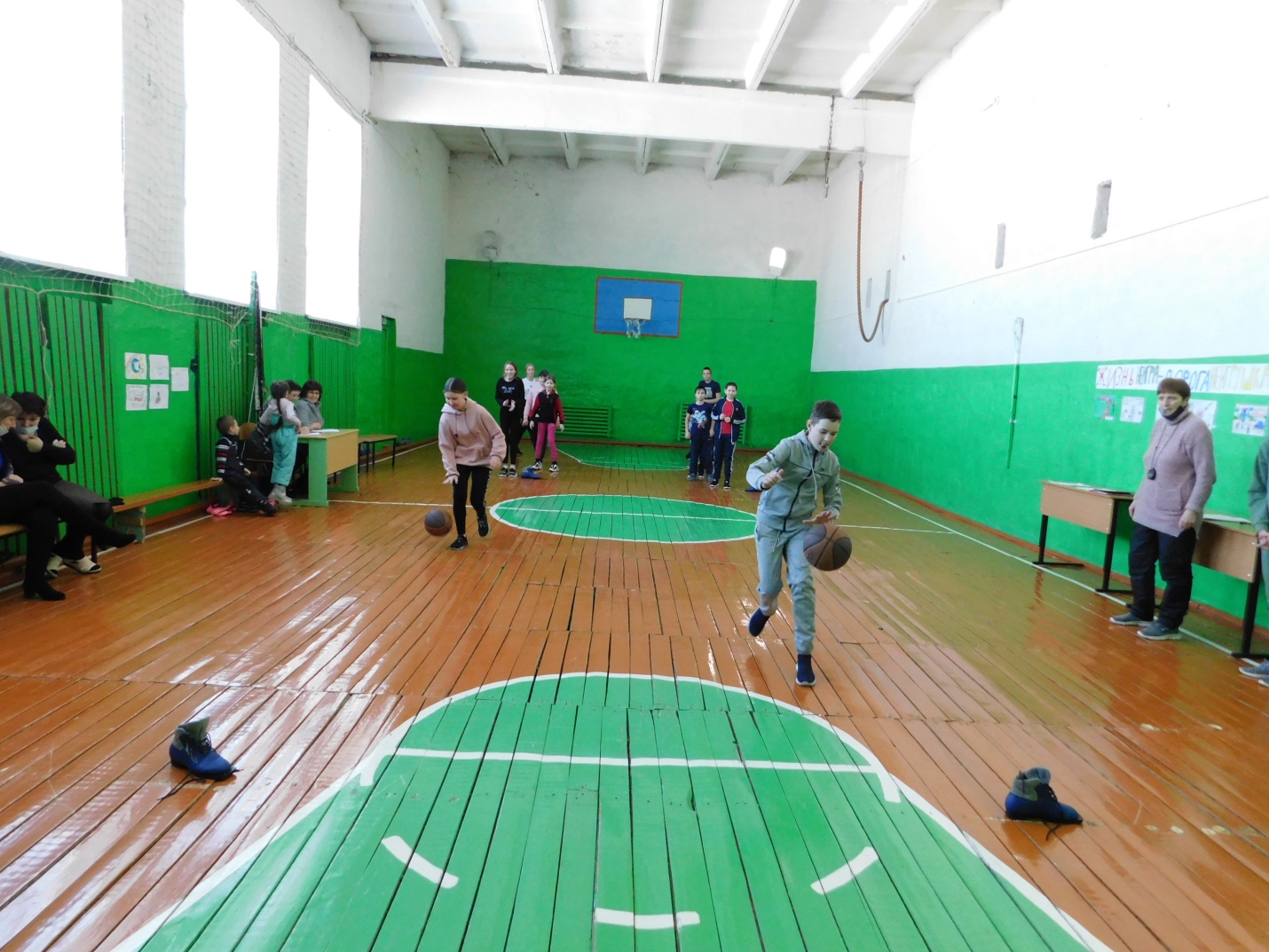 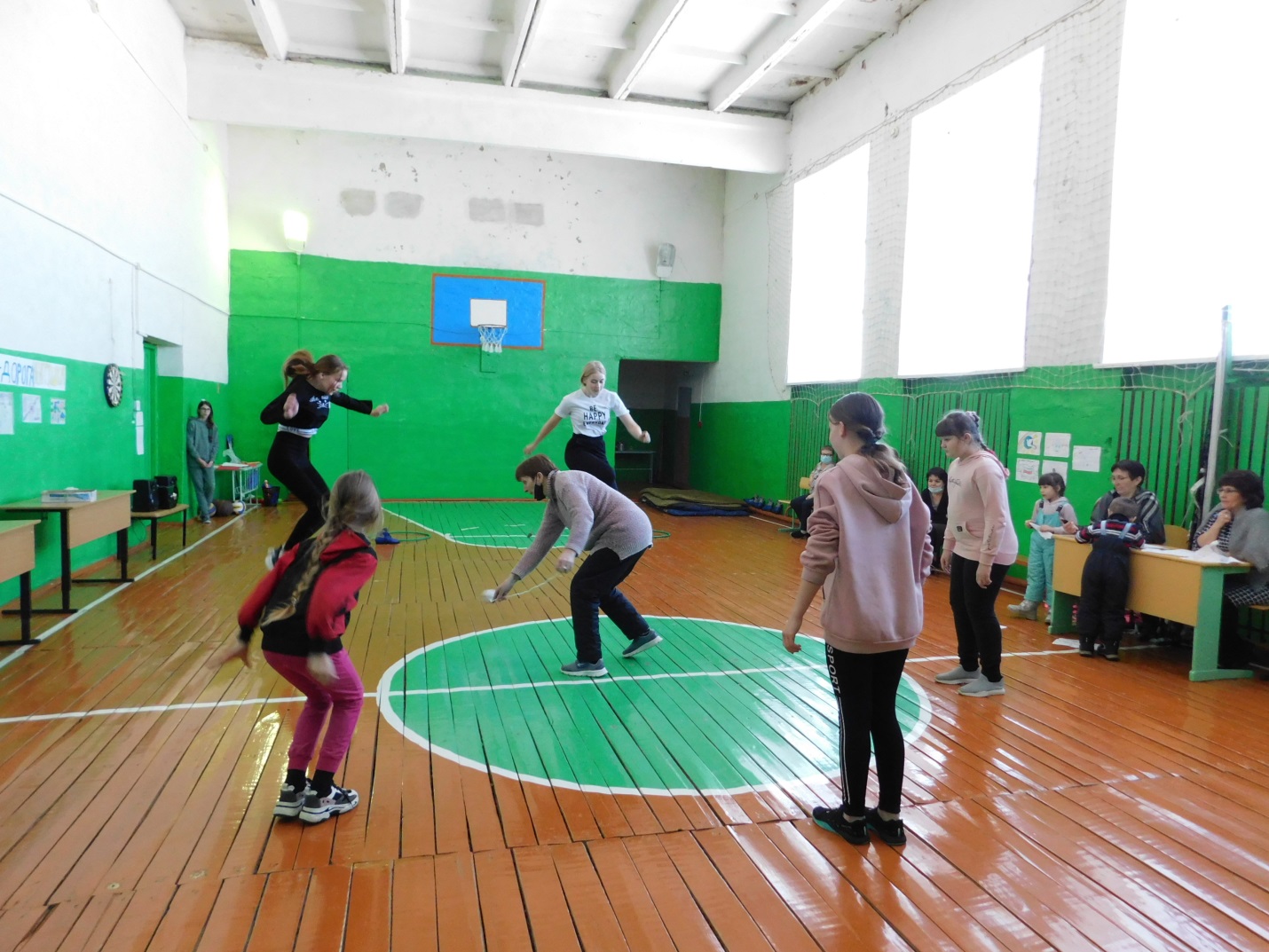 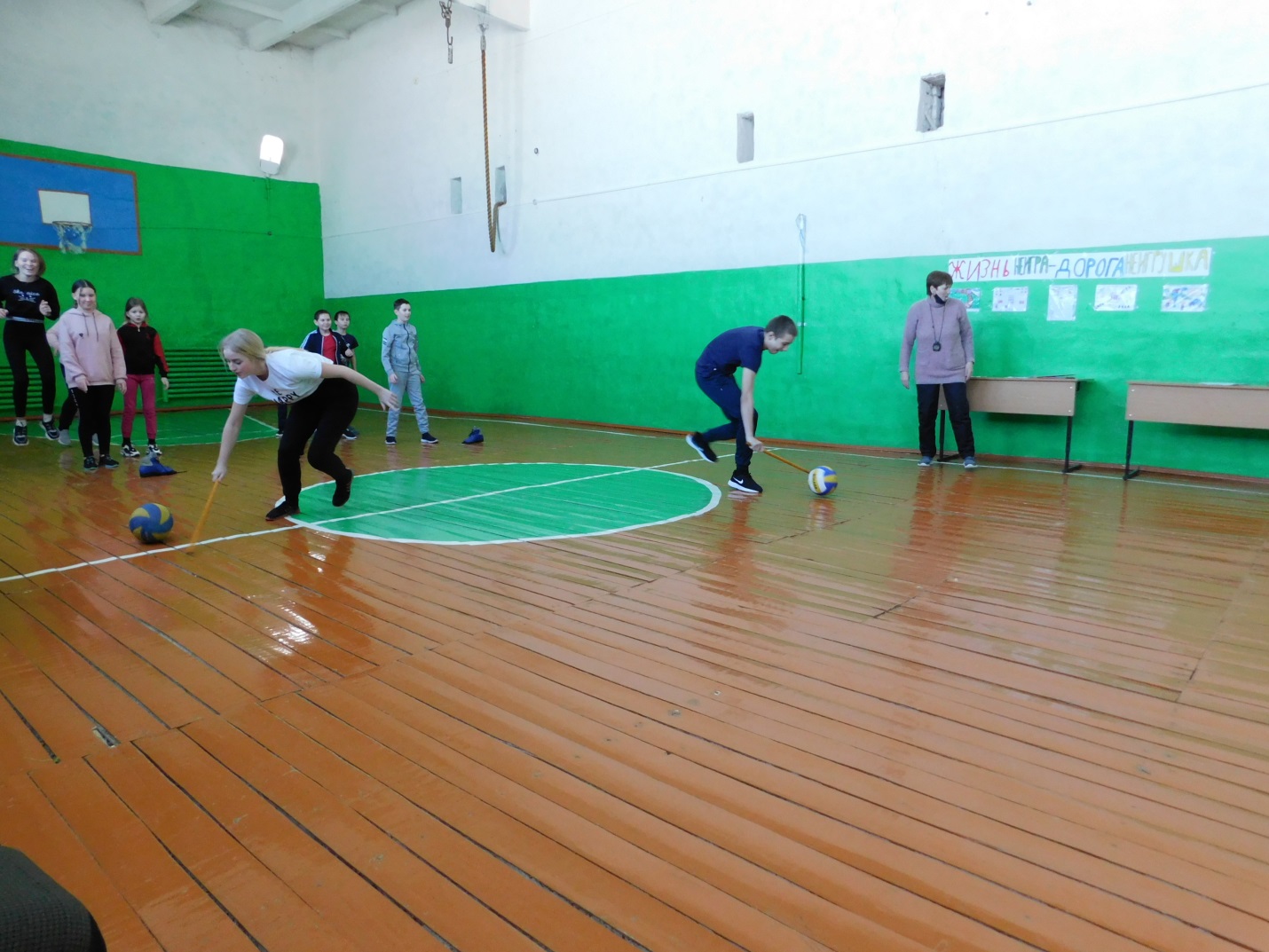 